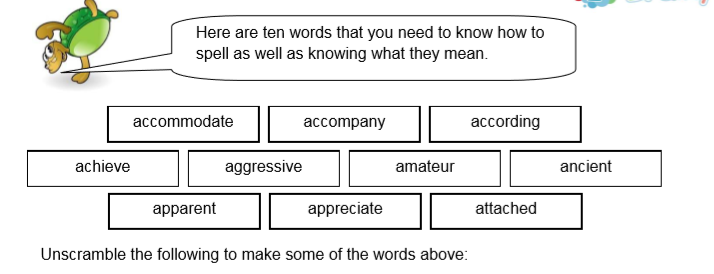 hive ace ________________________   3. sir egg vase _________________________cite a paper _____________________	 4. aced that ____________________________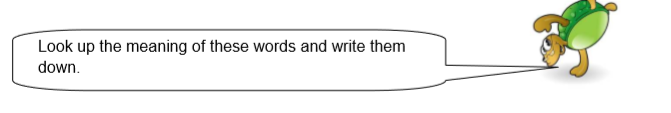 accommodate ______________________________________________________accompany _______________________________________________________apparent __________________________________________________________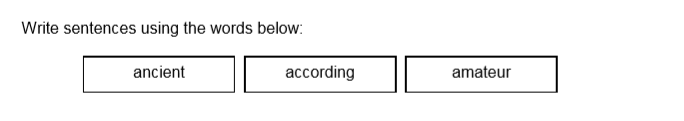 ______________________________________________________________________________________________________________________________________________________________________________________________________________________________________________________________________________________________________________________________________________________________________________________________________________________________________________________________________________________________________________________________________________________________________________________________